ScanimationNázov aktivity:                                     Scanimation Tematický celok:Reprezentácie a nástroje – práca s grafikouCieľová skupina: 5. – 6. ročník ZŠ Čas:1 - 2 vyučovacie hodinyCiele:Kognitívny cieľ – Žiak dokáže vytvoriť obrázky, ktoré v rade za sebou vytvárajú animáciu.Afektívny cieľ  - Žiak si vie na základe vlastnej animácie uvedomiť spôsob vytvárania animácií a jej fungovania.Metódy a formy:metódy bádateľské a výskumné, metódy samostatnej práce žiakov,motivačné rozprávanie, motivačná demonštráciaopis, rozhovorpráca žiakov – individuálna, skupinová (vo dvojiciach)aktivizujúce metódyPríprava, učebné pomôcky:Softvér: 
Animbar (stiahnuteľné z: http://animbar.mnim.org/#download)Materiálne zabezpečenie:  počítač, tlačiareň, papierPomôcky pre žiaka: nožnice, euroobalPriebeh aktivity:1. hodinaÚloha 1.Učiteľ vedie riadenú diskusiu. Otázky do diskusie sú:
Ako funguje animácia?Môže existovať animácia aj bez počítača? Ak áno, popíš ju.Môžeme urobiť animáciu aj na 1 papieri bez toho, aby sme zakreslili celý zápisník? Existuje aj ekologickejšia varianta?Žiaci navzájom diskutujú. Predpokladáme, že niektorí žiaci už budú vedieť, ako funguje animácia a pri druhej otázke budú pravdepodobne reagovať odpoveďou, že existuje tzv. flipbook – zápisník, v ktorom sú v usporiadanom poradí umiestnené listy s obrázkami, ktoré keď sa začnú listovať, vytvárajú animáciu. 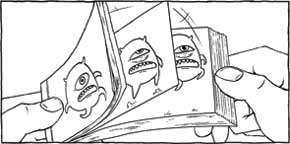 Obrázok 27  Ukážka flipbooku 
Ekologickejšou variantou máme na mysli práve Scanimation – animácia, ktorá je vytvorená na jednom papieri.Úloha 2. Vytvor minimálne 3 čierno-biele obrázky v Paint 3D s rovnakou veľkosťou plochy (napr. 360x360 px), ktoré spolu dokážu vytvoriť animáciu.Žiak má za úlohu pripraviť si minimálne 3 obrázky na animáciu, ktorú bude následne vytvárať. Treba dbať na to, aby bol každý obrázok rovnakej veľkosti.Úloha 3.V programe Animbar nahraj pomocou File  Open Images všetky obrázky, ktoré si vytvoril. Pozor na poradie! Pomocou Edit  Compute Animation sa ti vytvorí 1 obrázok, v ktorom nájdeš všetky obrázky, ktoré si nakreslil. Keď budeš posúvadlom pohybovať, uvidíš, či z tvojich obrázkov môže byť animácia. Ak nie, vráť sa k úlohe 2. Ak áno, ulož si do svojho priečinku vytvorenú animáciu File  Save Base Image a masku File  Save Bar Mask.Žiak si vytvorí animáciu na základe svojich obrázkov. Softvér mu vypočíta animáciu a zároveň aj masku animácie. 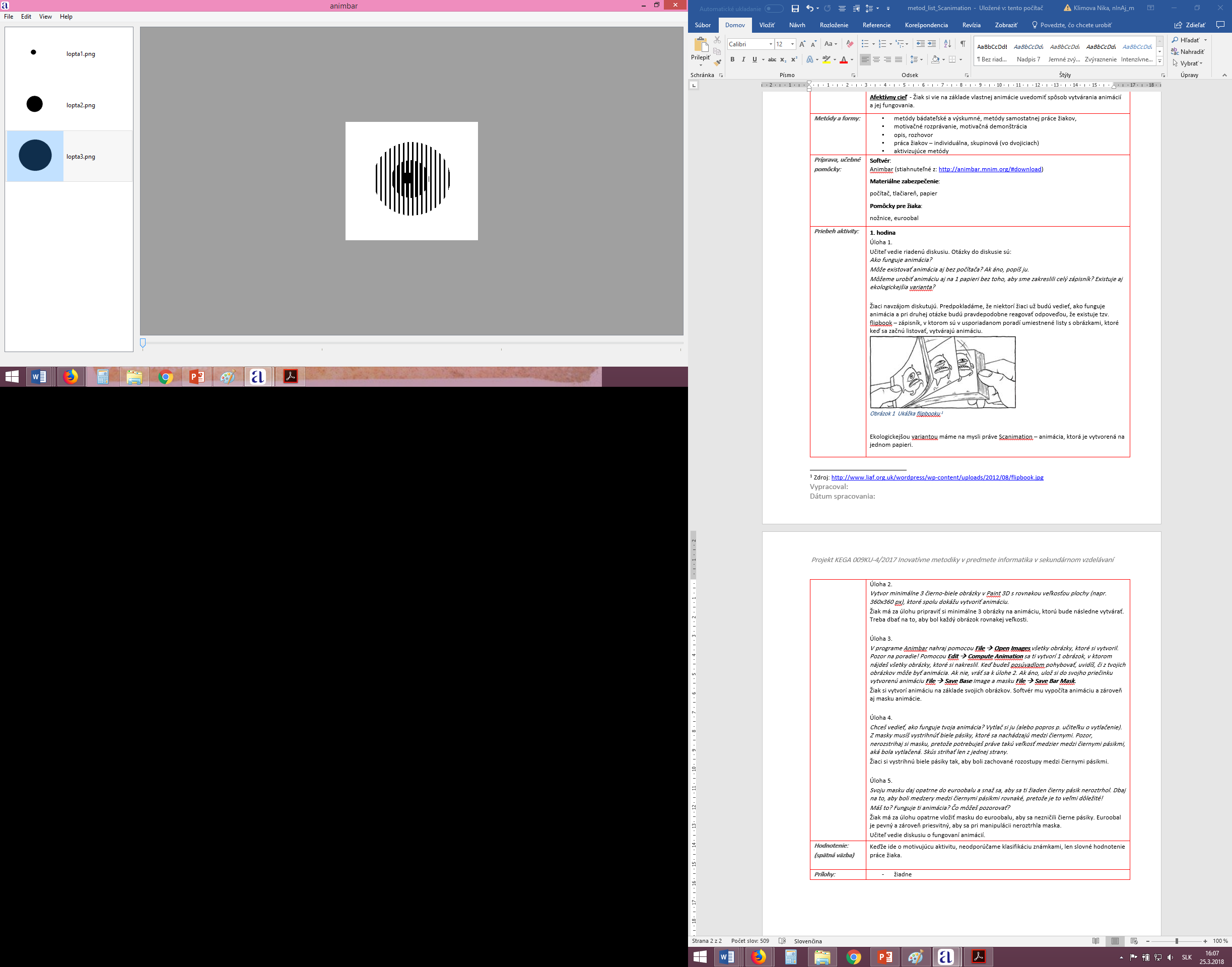 Obrázok 28  Ukážka vypočítanej animácie z 3 obrázkovÚloha 4.Chceš vedieť, ako funguje tvoja animácia? Vytlač si ju (alebo popros p. učiteľku o vytlačenie). Z masky musíš vystrihnúť biele pásiky, ktoré sa nachádzajú medzi čiernymi. Pozor, nerozstrihaj si masku, pretože potrebuješ práve takú veľkosť medzier medzi čiernymi pásikmi, aká bola vytlačená. Skús strihať len z jednej strany.Žiaci si vystrihnú biele pásiky tak, aby boli zachované rozostupy medzi čiernymi pásikmi.Úloha 5.Svoju masku daj opatrne do euroobalu a snaž sa, aby sa ti žiaden čierny pásik neroztrhol. Dbaj na to, aby boli medzery medzi čiernymi pásikmi rovnaké, pretože je to veľmi dôležité!Máš to? Funguje ti animácia? Čo môžeš pozorovať?Žiak má za úlohu opatrne vložiť masku do euroobalu, aby sa nezničili čierne pásiky. Euroobal je pevný a zároveň priesvitný, aby sa pri manipulácii neroztrhla maska.Učiteľ vedie diskusiu o fungovaní animácií.Hodnotenie: 
(spätná väzba)Keďže ide o motivujúcu aktivitu, neodporúčame klasifikáciu známkami, len slovné hodnotenie práce žiaka. 